Отчёт о способах учёта достижений и развития качеств воспитанников Воспитательно-образовательный процесс мною  выстроен в соответствии с основной образовательной программой. Для определения уровня развития детей проводится мониторинг достижения детьми  планируемых результатов освоения образовательной программы           Сбор информации основывался на использовании следующих методиксистематические наблюдения,организация специальной игровой деятельности,получение ответов на поставленные задачи через педагогические ситуации,анализ продуктов детской деятельности.         Данные о результатах мониторинга отражаются в специальной карте развития  ребенка.В процессе мониторинга выделяются физические, интеллектуальные и личностные качества ребенка. Достижения детей оцениваются путем бесед, наблюдений, создания педагогических ситуаций, анализа работ продуктивной деятельности, организации игровой деятельности и специальных диагностических материалов. Данные о результатах мониторинга заносятся в таблицу.Педагогическая диагностика проводятся по следующим направлениям развития ребенка:1.социально-коммуникативное развитие:2.познавательное развитие;3.речевое развитие;     4.художественно-эстетическое развитие;     5.физическое развитие.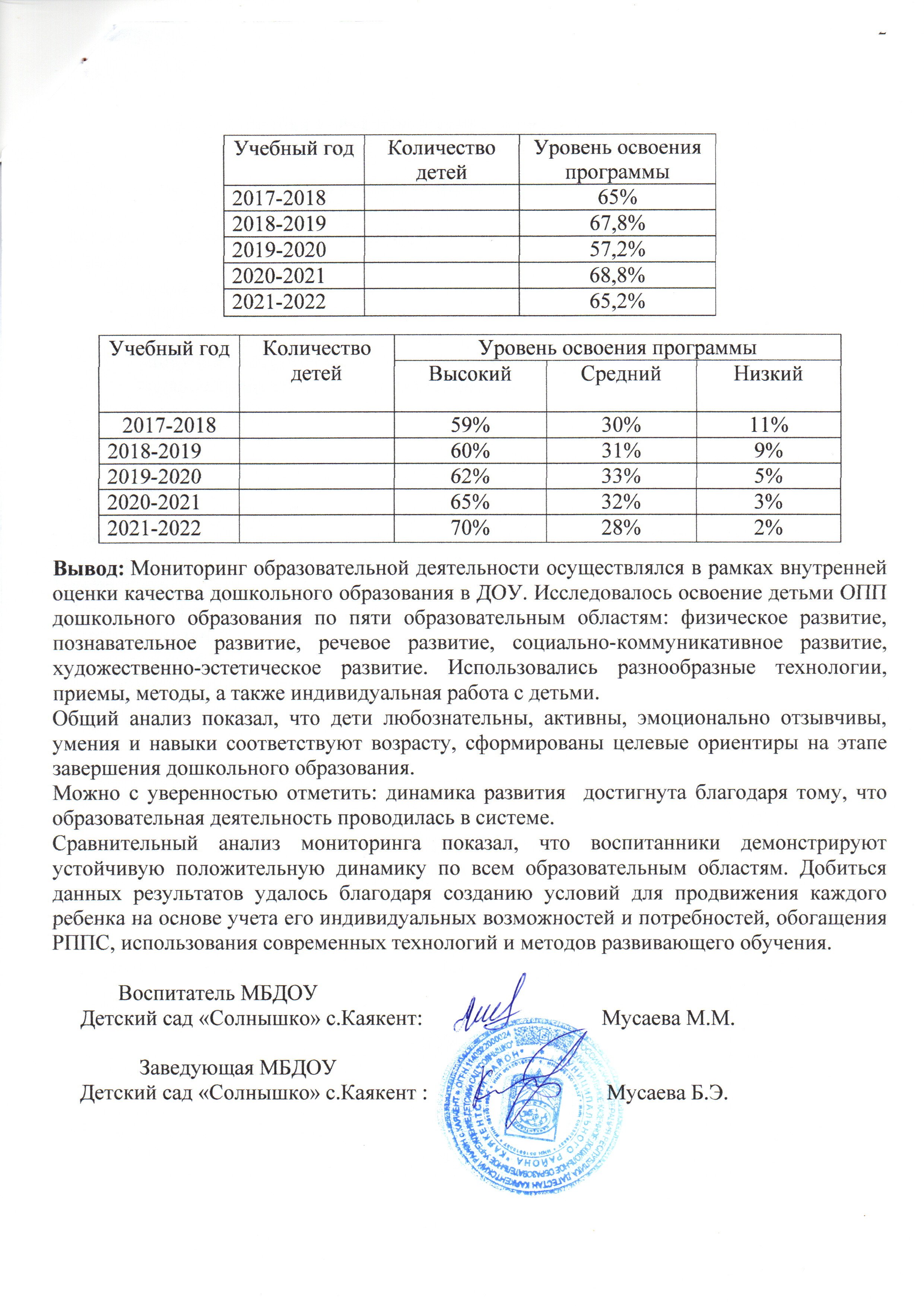 Образовательные областиУчебный год	Учебный год	Учебный год	Учебный год	Учебный год	Образовательные области2017-20182018-2019 2019-2020 2020-20212021-2022Социально-коммуникативное развитие60%               62%               65%68%70%Познавательное развитие63%65%68%71%72%Речевое развитие53%                   54%                   58%60%61%Художественно- эстетическое развитие65%67%69%71%72%Физическоеразвитие60%                  63%                  65%68%70%